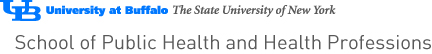 Fredonia equivalents to our course requirements:Students should check all of the above articulations via taurus.buffalo.edu. UB CourseES 207PGY 300PHI 101 OR PHI107 OR PHI217 OR PHI237PHY 101PSY 101PSY 322PSY 336 OR NSG 250SOC 101STA 119SOC 211 OR SOC 322 OR ARC 211 OR APY 106 OR APY 275OT 201OT 217Equivalent Fredonia CourseNo equivalent BIOL336 OR BIOL 245 AND BIOL 246PHIL 115 OR PHIL 218PHYS 121PSY 129PSY 356No equivalent SOC 116STAT 250 OR STAT 200ANTH 219 (for APY 106 at UB)No equivalentNo equivalent